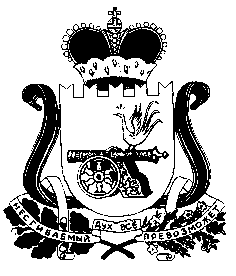 АДМИНИСТРАЦИЯ ШАТАЛОВСКОГО СЕЛЬСКОГО ПОСЕЛЕНИЯ ПОЧИНКОВСКОГО РАЙОНА СМОЛЕНСКОЙ ОБЛАСТИПОСТАНОВЛЕНИЕот 17 декабря 2015 года                                                               № 14О внесении изменений и дополнений в Постановление Главы администрации Шаталовского сельского округа Муниципального образования Починковский район Смоленской области от 29.03.2001 года № 9«Об утверждении нумерациидомов по д.Шаталово и п.Даньково»                     В целях упорядочения адресного хозяйства на территории  муниципального образования Шаталовского сельского поселения Починковского района Смоленской области и устранения двойной нумерации жилых домов,   внести в Постановление Главы администрации Шаталовского сельского округа муниципального образования Починковского района Смоленской области следующие изменения :         1. Присвоить дому, принадлежащий  Чуйкину Николаю Васильевичу  , и находящийся в д.Шаталово  Починковского района Смоленской области ,а также расположенного на земельном участке с кадастровым номером  67:14:1240101:1138,  номер 33-А.        2. В срок до 1 мая 2016 года нанести на дом  присвоенный номер .       3. Настоящее постановление вступает в силу с  момента его подписания и подлежит обнародованию.      4. Контроль за исполнением постановления оставляю за собой.Глава муниципального образованияШаталовского сельского поселенияПочинковского района Смоленской области                                                                 Е.А.Зыкова